Όνομα:……………………….. Ημερομηνία:…………………… Επαναληπτικό Γλώσσας: Ενότητα 10Υπογραμμίζω στις παρακάτω προτάσεις τους τροπικούς προσδιορισμούς και σημειώνω στην παρένθεση εάν είναι επίρρημα, φράση με πρόθεση ή μετοχή.Διάβαζα με δυσκολία ακόμα τα γράμματα. (………………………….)Έλεγα μεγαλόφωνα τις σκέψεις μου. (………………………….)Ξεκουράστηκα πίνοντας μιας ζεστή σοκολάτα. (………………………….)Συνέχισα τη δουλειά μου με περισσότερο ζήλο. (………………………….)Τους εξήγησε με απλά λόγια κι έτσι όλοι κατάλαβαν. (………………………….)Σηκώθηκε απότομα και μας ακολούθησε μουρμουρίζοντας διάφορα. (………………………….)(………………………….)Όπου μπορεί πηγαίνει με τα πόδια. (………………………….) 2. Υπογραμμίζω τις αντωνυμίες στις παρακάτω προτάσεις και τις γράφω στην κατάλληλη στήλη του πίνακα που ακολουθεί:Ποιος σου είπε ότι έφαγα κι άλλο πασχαλινό αβγό;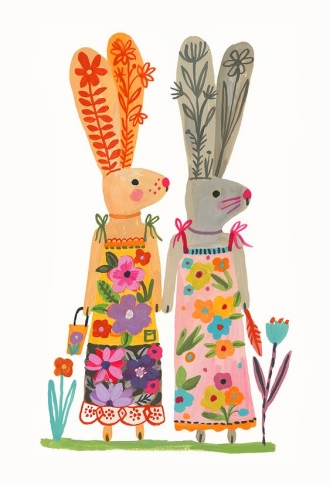 Υποστήριζε ότι μόνο η δική του γνώμη ήταν σωστή.Από τα λόγια της καταλάβαμε ότι ενδιαφέρεται μόνο για τον εαυτό της.Πόσες φορές σε ρώτησε ο πατέρας σου αν θέλεις να σου φέρει κάτι από το περίπτερο και εσύ του απάντησες «Δεν θέλω τίποτα»;Μερικοί ψαράδες με τις βάρκες τους βοήθησαν το δελφίνι να ξαναβγεί στο πέλαγος.3. Σχηματίζω τις μετοχές ενεργητικής φωνής με τα ρήματα των παρενθέσεων:Α) Τα παιδιά βγήκαν ……………………………………… (τρέχω) στο προαύλιο.Β) Πέρασα όλο το απόγευμα ………………………………. (γράφω) στο γραφείο.Γ) Η γιαγιά περνούσε τις ώρες της ……………………………………… (πλέκω).Δ) Αυτός έφτιαξε περιουσία ………………………………………… (δουλεύω) πολύ σκληρά.Ε) Κατάφερε τελικά ………………………………….. (ρωτώ) να βρει το δρόμο που έψαχνε.4. Συμπληρώνω τον παρακάτω πίνακα με τις μετοχές της παθητικής φωνής:Υπογραμμίζω τις προθέσεις που υπάρχουν στο παρακάτω κείμενο.Η Ευγενία κάνει παρέα με κωφά και ακούοντα παιδιά και η πιο στενή φίλη της είναι ένα ακούον κοριτσάκι από την Κρήτη, Η Στεφανία. Από την παρέα με την Ευγενία, η Στεφανία έμαθε τη νοηματική γλώσσα κι έτσι επικοινωνούν χωρίς δυσκολία. Κατά τη διάρκεια των καλοκαιρινών διακοπών, που τις πέρασαν μαζί, η Ευγενία έμαθε από τη φίλη της για το μπαλέτο. Έτσι, μετά την επιστροφή της, γράφτηκε αμέσως σε μια σχολή μπαλέτου. Σήμερα, παρά τις δυσκολίες που αντιμετώπισε αρχικά, είναι μια πολύ καλή χορεύτρια, που θέλει να χορεύει από το πρωί ως το βράδυ.Ξαναγράφω τις υπογραμμισμένες προτάσεις χρησιμοποιώντας τους χρονικούς συνδέσμους της παρένθεσης Βαδίζοντας διάβαζε την εφημερίδα του. (ενώ)…………………………………………………………………………………………………………………………………Ακούγοντας τη δυσάρεστη είδηση, έμεινε άφωνος. (μόλις)…………………………………………………………………………………………………………………………………Βγαίνοντας από το αυτοκίνητο, έπεσε και χτύπησε. (όταν)…………………………………………………………………………………………………………………………………Φτάνοντας στο σπίτι, είδε την πόρτα ανοιχτή. (αφού)…………………………………………………………………………………………………………………………………ΠροσωπικέςΚτητικέςΑυτοπαθείςΕρωτηματικέςΑόριστεςΘυμώνω Βάφω Ανεβαίνω Αγαπώ Φουσκώνω Χτίζω 